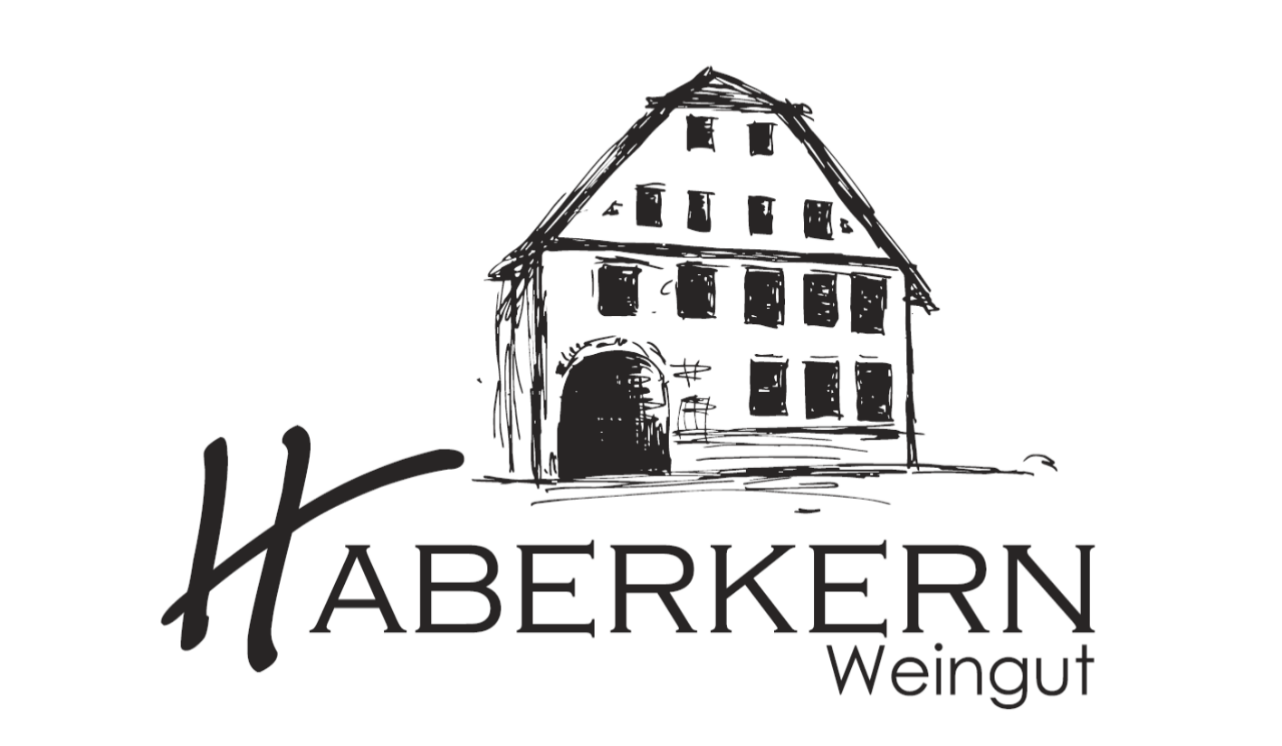 Engelchen WeincocktailHerkunft:		DeutschlandWürttembergRegion UnterlandErlenbacher KaybergRebsorte: 		Schwarzriesling	Qualitätsstufe:	Weincocktail mit zugesetzter KohlensäureWeinbeschreibung: Ein prickelnder Cocktail der an eine Erdbeerbowle erinnert sowohl im Geruch und im Geschmack.Seine Süße macht ihn sehr leicht zum Trinken in den Sommermonaten und durch seinen geringen Alkohol ein perfekter Sommerpartner,der für Geselligkeit steht.Trinkempfehlung: Als Aperitif oder zum Dessert perfekt geeignet.Trinktemperatur: 	6-8°CAnalyse:  			47,7 g/l Restsüße 	5,1 g/l Säure	8% Alkohol					Lagerfähigkeit:  	1-2 Jahre					Bodenart:			Keuper